高二期中考试历史试题一、选择题（本题共30小题，每小题2分，共60分）1．孔子思想中的“礼”是指（   ）A、礼貌 B、 礼器 C、 法律 D 、西周时的等级名分制度2.古人所谓“慎终追远，民德归厚矣”，强调的是祭祀祖先、悼念死者的教化作用。这一主张属于（    ）A．儒家思想 B．道家思想 C．墨家思想 D．法家思想3.古代儒家思想包含了大量社会和谐的内容，儒家强调天人和谐、人我和谐、君民和谐以及身心和谐。下列思想体现“人我和谐”的是（   ）A．天人合一        B．已所不欲，勿施于人   C．民贵君轻       D．富贵不能淫，贫贱不能移，威武不能屈4. 明朝盛行程朱理学，宣扬三从四德、三纲五常。可是生活在嘉靖、隆庆、万历时期的李贽在《藏书·德业儒臣后论》却提出：“私者，人之心也。人必有私，而后其心乃见；若无私则无心矣。”李贽的用意在于(    )A.宣扬私心为以权谋私者张目    B.肯定私心的合理性以宣扬个人自由 C.承认私欲膨胀的合理性和无限度  D.借助反传统的“异端”意识提升官位5． 17－18世纪，欧洲出现了一股“中国热”，许多思想家对中国文化表现出了浓厚的兴趣。德意志的莱布尼茨盛赞儒家道德及其影响下的社会秩序和国家统一。法国的伏尔泰认为，中国的考试制度使官吏职位人人皆可争取，欧洲应加以采用。以上史实说明了（　　）①儒家思想总体上符合欧洲资本主义的需要　　②儒家的“大一统”思想符合德意志国家统一的需要　　　③中国的考试制度有利于法国资产阶级反对封建等级制　　　④儒家的“民贵君轻”思想对欧洲资产阶级推翻封建君主制有重要指导意义A．①②③④　　　　B．②③④　　　　C．②③　    　　　D．③④6. 宋代的儒学思想家在复兴儒学的过程中融入了佛教和道教的教义，使儒学理论更加平易近人，也因此真正深入到日常事务和私人生活。材料旨在说明宋代儒学(     )A.正统地位受到冲击 B.吸收佛教道教思想 
C.趋于世俗化大众化        D.具有思辨性哲理化7. 明亡后,一些知识分子开始对明朝覆亡的原因进行沉痛的理性反思。他们认为，明中叶以来“阳明学说之风行天下，而蠹坏世道人心，甚至人人束书不观而从事于游谈，空谈心性而不致当世实务，故导致士林无耻，以至于社稷丘墟。”据此他们主张（    ）
A.穿衣吃饭即人伦物理       B.经世致用 
C.天下为主，君为客        D.唯物主义8．《诗经》保存了西周初期到春秋中期的诗歌。后来，儒生把《诗经》作为学习的主要内容之一，这主要是因为《诗经》(　　)A．是儒家创始人孔子编订的       B．能够提高儒生的文学修养C．蕴涵了儒家的核心理念         D．得到了官方的认可9．宋代词人柳永经常出入秦楼楚馆，与乐伎、乐工往还，无心于仕途，自称“白衣卿相”，虽然他后来考取了进士并做了屯田员外郎，还是轻视功名，沉溺市井，可以说是把全部身心投入适应市井需要的词的创作。柳永这种类型的文人的出现，说明(　　)A．文学的世俗化倾向日益明显               B．政府不限制词人的创作C．宋代词人多沉溺于市井生活               D．唐诗宋词并称古典文学高峰10．文人画是士大夫思想、才情、与德行的自然流露，文人画审美以悟道、体道、践道为终极理想。以下各项与文人画体现的“精神境界”相通的是(　　)A．爱多者则法不立，威寡者则下侵上　　　　B．天下兼相爱则治，相恶则乱C．大道无形，生育天地　　　　　　　　　　D．大人者，与天地合其德11．明末小说主人公的层面十分广泛，几乎社会上各色人等都充当了小说描写的对象，尤其是市井小民、商贾小贩、工匠世人、贫苦农桑、棋手侠盗也成为小说的主角。材料反映出明代(　　)A．商品经济发展推动通俗文化发展　　　　B．市民文学开始兴起C．工商业者的社会地位大幅提高　　　　　D．理学的发展增强了文化的教化功能12．李约瑟在《中华文明科学史》中说道：“中国之所未能发展出现代的科技，问题不在中国传统的思维方式(缺乏逻辑推论思维)，而在于中国传统上以儒士大夫为首，认为‘万般皆下品，唯有读书高’的社会文化。”对此理解正确的是(　　)A．儒家思想重人伦不重实用是导致中国现代科技落后的主要原因B．缺乏逻辑推论思维是导致中国未能发展出现代科技的主要原因C．思想文化专制禁锢中国文人的思想导致中国现代科技未能形成D．科举、四民观念等使中国人轻视科技进而造成现代科技的落后13．农历2014年腊月腊八前后，我省各地普降大雪，应验了“大雪年年有，不在三九在四九”的谚语。这反映了我国传统科学(　　)A．服务农业以农业为中心B建立在经验和总结的基础上C．精准的预测性        D.在当今社会不可替代14.“万物的存在与否，事物的形态性质，全在于人的感觉。一阵风吹过，有人觉得冷，有人觉得凉爽。难受与惬意，全在于人的感觉。”上述材料说明了（　　） 
A.人是万物的尺度 B.知识即美德 C.认识你自己 D.求知是人类的本性15. 著名历史学家夏曾佑认为：“中国之有周人，犹泰西(泛指西方国家)之有希腊。”他这样说的依据是（   ）A.周和希腊政治制度相同      B.周和希腊分别奠定中西文化基础 
C.东、西方文化同时形成      D.当时东、西方文化交流非常频繁16. 《15-18世纪的物质文明、经济和资本主义》中写道：“某些商人还是优秀的拉丁语学者；他们不但喜欢写作，而且下笔生花；他们熟读《神曲》，撰文时情不自禁会引用有关章节；他们使薄伽丘的《十日谈》风行全国……他们的肩膀上承担着新文明的一大部分……凡在银行家居住的地方，就有艺术家的存在。”该现象说明（   ）A.“新文明”发展是由商人推动的        B.意大利出现“新文明”具有必然性 
C.金钱关系正腐蚀着文学艺术的发展    D.经济与文化的发展具有密切的关系17.“自14世纪以来，意大利工商业城市兴起，出现了资本主义萌芽。新兴的资产阶级追求财富与人生享乐，一场新文化运动悄然兴起。”材料中“新文化运动”是指 （    ）
A.文艺复兴运动 B.启蒙运动  C.宗教改革运动 D.社会主义运动18. 达•芬奇在绘画时常思考，一个人哭时看起来是什么样；笑的时候，身体内在的情形——肌肉、骨头和筋——又是什么样子。于是，他对人的遗体进行解剖和研究。这表明，达•芬奇    （   ）                     A.旨在进行实验科学研究                   B.刻意表现奔放情感 C.探求对人体的理性认识                   D.否定天主教神学理论19. 颜回认为“一箪食、一瓢饮”能够修得高尚品德,就是幸福;土改后,中国人认为幸福就是“三亩地、一头牛、老婆、孩子、热炕头儿”;改革开放后,很多人把财富的多寡看做幸福与否的标准; 19世纪的西方,享乐幸福论流行;当今西方“帮助他人,实现个人价值”被很多人当做个人幸福的体现。对古今中外幸福观说法正确的是（           ）①中国人从重精神逐渐到重物质 ②西方人的幸福观贯穿着人文精神 ③现代化的发展是推动人们追求物质的重要因素 ④中国人追求的是真正的幸福而西方人追求的是虚无的幸福A.①②③     B.②③④      C.①②④        D.①③④20. 有人说：“近代西方什么都禁，就是不禁人的本能。古代中国什么都不禁，惟独禁人的本能。”假如你同意上述观点，主要依据什么思想 （         ）A.启蒙思想；民贵君轻                          B.因信称义；天人感应 
C.人文主义；“存天理，灭人欲”         D.信仰得救；致良知21. 有人描绘14世纪末的意大利时说，“每个人都看到：所有劳动人民直到面包师傅、所有梳羊毛工人、高利贷者、银钱兑换商、各种各样的恶棍怎样变成了骑士”。那些持着长枪、配戴徽章、骑着马出现在佛罗伦萨街头的骑士发现“他们可能遇到政府的干涉和嘲笑者”。这反映了当时的佛罗伦萨 （           ）A.商品经济发展提升劳动者的地位        B.封建势力丧失了社会影响 
C.贵族阶层的社会吸引力仍然很强       D.传统价值观受到明显冲击22. 14世纪的西方产生薄伽丘的《十日谈》，16世纪中期的东方产生吴承恩的《西游记》，两部作品所蕴含的共同思想是（         ）A.追求个性突破传统                    B.崇尚自然超越功利 C.反对神权追求自由                   D.讴歌人性强调平等23. 有学者说：“我们不妨把文艺复兴运动看做是中世纪晚期悲观、死亡、灾变、迷信和冷漠心情的结束。”因为这场运动 （           ）A.提出教会应从属于国家的思想         B.促进了民主、自由思想的发展 
C.构建符合人民利益的社会契约         D.把人性从宗教束缚中解放出来24. 北宋画家张择端的《清明上河图》与意大利的艺术大师达·芬奇的作品反映的时代是（）        
A.商品经济的发展                    B.资本主义萌芽的出现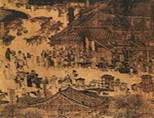 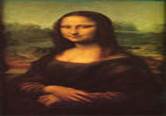  C.人文主义思潮                     D.风俗画的兴起25．16世纪欧洲爆发了声势浩大的宗教改革运动，关于这场运动的表述正确的是（　　）A．破除了人们对宗教的迷信                     B．教皇自此以后不能解释《圣经》C．新教教徒可以通过信仰使自身得救资 mD．它只与教会有关，与文艺复兴无关26．马丁·路德在宣传他的“信仰得救”思想时说过这样的话：“信徒得救一不靠教皇，二不靠圣礼，只有靠终生‘悔改’，才是基督的正道。”该话的思想从本质上（　　）A．指出了基督教徒的信仰途径             B．找到了基督教的正道C．体现了新兴资产阶级的要求          D．升华了欧洲启蒙运动的精神27．启蒙思想家主张“用理性的阳光驱散现实的黑暗”。这里的“现实的黑暗”是指（）A．封建神权		              B．欧洲封建制度和封建统治C．天主教教会		             D．封建君主专制28．卢梭岛是人们漫步日内瓦湖畔时的首选人气小岛，也是缅怀卢梭的地方。卢梭被世人如此景仰的主要原因是（　　）A．他发展了洛克的分权学说，明确提出三权分立学说B．他是法国启蒙运动的领袖，影响深远C．他坚决否定王权，倡导“社会契约”论和“人民主权”说D．他对启蒙运动作了经典的总结29．康德继承和弘扬了法国启蒙思想家的思想，表现在（　　）①主张主权属于人民　②言论自由是人类一切进步的条件　③法律应该保护个人的权利　④反对君主专制，主张君主立宪制A．①②④  		 B．①③④                C．①②③  		 D．②③④30．文艺复兴、宗教改革和启蒙运动是西方向近代社会迈进时期发生的三次重大思想解放潮流，它们在历史作用上的一致性表现在（　　）①发展了人文主义　②冲击了天主教会的束缚　③抨击了封建君主专制　④促进了资本主义的发展A．①②④  	 B．①②③           C．②③④  	 D．①②③④二、非选择题（本题三小题   共40分）31（12分）阅读下列材料：材料一 ：天有其时，地有其利，人有其治（利用）┅┅天地官（管）而万物役（服务）┅┅制天命而用之。                                     -----《荀子》材料二： 天子受命于天， 天下受命于天子 ┅┅王者承天意以从事，与天同者，大治，与天异者，大乱。                     ----- 《春秋繁露》材料三 “国家将有失道之败，而天乃先出灾害以谴告之，不知自省，又出怪异以警惧之，尚不知变，而伤败乃至。 以此见天心之仁爱，人君而欲止其乱也。请回答：（1）、材料一和材料二共同反映的中心论题什么？这两个材料中“天”的含义是否一致？如何正确解释？（4分）（2）、材料一的观点是什么？这种思想产生的社会根源是什么？应如何评价（3分）（3）、材料二、三的观点是什么？应如何评价？（5分）32．（16分）著名汉学家埃狄纳·巴拉兹说：“中国封建社会的特征，到宋代已发育成熟；而近代中国的新因素，到宋代已显著呈现。”然而之后中国的历史发展并没有顺利地走进近代社会。阅读下列材料，回答问题：材料一　(宋代)文学则文章由重形式改为重自由表达；艺术方面……则采用表现自己意志的自由方法；音乐方面……通俗艺术较盛，品味较古的音乐下降，变得单纯以低级的平民趣味为依归。                          ——内藤湖南《宋代文化特征》材料二　宋代的领导地位源于一系列的因素，从技术上的发明、从普遍的教育到对宗教和各种哲学思想的宽容。……上一个1000年的中国，是世界超级大国，也是世界上最强大的国家。                          ——乔纳森·斯彭斯《新闻周刊》材料三　蒙古人的入侵形成了对于伟大的中华帝国的沉重打击，这个帝国在当时是全世界最富有和最先进的国家。在蒙古人入侵的前夜，中华文明在许多方面都处于它的辉煌顶峰，而由于此次入侵，它却在其历史中经受着彻底的破坏。——谢和耐《蒙元入侵前夜的中国日常生活》(1)根据材料一，举例说明宋代文学艺术领域的平民趣味。(2分)(2)根据材料二，并结合具体史实指出宋代领导地位形成的因素。(6分)(3)综合上述材料并结合所学知识，指出宋代的历史发展“并没有顺利地走进近代社会”的原因。(8分)33. （12分）阅读材料，完成下列要求。材料一 希腊古典人文主义是在对人性的探究与思索中逐渐形成的，其内在的本质是对人的灵魂的塑造和对理性精神的培养，倡导一种在善之普遍性原则指导下的生活。古典人文主义思想不仅深刻影响了西方文化传统。它对精神迷失、“无家可归”的现代人尤其具有启示意义。——黄伊梅《关于希腊古典人文主义的内涵与特质》材料二 中国古代人文主义者认为：在人与人之间应该保持一种和谐的关系，互相关心、互相爱护。……认为一个没有秩序的社会是危险的，会给社会成员带来灾难，提出了一系列符合社会发展需要的礼法模式。……提出要使“义”成为第一追求，认为它是人的根本价值所在。……人在社会中离不开交往，而人们之间的交往需要一个基本的准则，应该真诚待人、不虚伪欺诈。当希腊人正在探讨物质世界的性质，印度思想家正在思考灵魂和神的关系时，中国的圣人正试图去发现人类社会和贤明政治的根本原则。——伯恩斯《世界文明史》（1）根据材料一并结合所学知识，简析古希腊人文精神产生的社会根源。（2分）（2）根据材料二，概括中国古代人文主义者提出的“人类社会和贤明政治的根本原则”。（4分） （3）综合上述材料，结合所学知识指出古希腊哲学家和古代中国人文主义者在思想的相似之处，并简析其在东西方历史发展中发挥的积极作用。（6分）高二历史期中考试参考答案一、选择题      1-10DABCC    CBCAD    11-20ADBAB   DACAC21-30DADAC  CBCCA二、非选择题31.（12分）（1）.①人与天的关系，②不一致，③材料二中的“天”是指有意志的“天”，即神化的“天”；材料一中的“天”是指“自然界”。（4分）
（2）.①人类可以征服和利用自然  ②社会生产力的进步  ③这是一种进步的唯物主义思想。（3分）
（3）.①“君权神授”、“天人感应”。（2分）
②评价：A“君权神授”把“天子”神化，目的是宣扬皇权至上和大一统，有利于加强君主专制和中央集权；B“天人感应”认为天有意志，可降下灾乱，旨在劝说统治者施仁政，有利于抑制暴政；C两个观点具有浓厚的封建迷信思想，是唯心主义观点。 （3分）32.（16分）(1)文学：词成为文学的主流；宋代散曲等。艺术：《清明上河图》等风俗画是当时画坛亮点。(2分)(2)因素：宋代科技发达，活字胶泥印刷术发明，指南针广泛用于航海等；教育普及，科举制进一步完善；出现了程朱理学等新的哲学流派。（6分）(3)原因：政治上仍然是专制主义的中央集权制；科技没有转化为现实的生产力；理学思想后来日益走向僵化；蒙古的入侵打断了这一进程。（8分）
33. （12分）（1）社会根源：古希腊工商业的兴盛和民主政治的发展。（2分） 
（2）主张和谐、倡导仁爱；提倡礼治；重视道义；倡导诚信。 （4分）
（3）相同之处：以人为本，关注社会。 （2分）
积极作用：西方的人文主义推动了商品经济、自然科学和文学艺术的发展，促进了人们思想的解放；中国古代的人文主义则有利于形成良好的道德规范，促进社会的和谐发展。（4分） 
